   Good Teacher Area Faith CommunityChurches of St. Edward & St. Eloi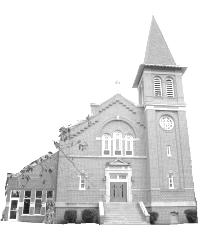 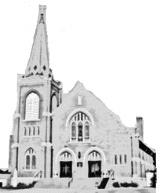 Pastor: Rev. Craig Timmerman (829-3014)Senior Associate Pastor: Fr. Keith Salisbury (1-507-224-2289)Associate Pastor:  Fr. Zach Peterson (476-1688)Parish Sec – Caren Buysse 872-6346 Area Faith Website: goodteacherafc.comReligious Ed. Coordinator –Tina MyhreEmail- goodteacherafcre@hotmail.comDeacon- Bruce Bot 872-5465	Travis Welsh 829-0986	Jason Myhre 829-2829                                   Formed: formed.org (Z8Q2WJ)St. Edward & St. Eloi Email – cbuyssegoodteacherafc@gmail.com	 -stedschurch.comFacebook – St. Edward Catholic ChurchSt. Eloi Website – steloicatholicchurch.weebly.comSt Eloi Facebook- St Eloi Catholic ChurchConvent - 428-3919	Bulletin Coordinator- Cynthia Beisler	                     Bulletin email- stedsbulletin@gmail.com 										 Catholic Charities (1-866-670-5163)Victim’s Hotline – 1-507-233-5313Facebook – One More Time Thrift StoreSt. Edward &  Eloi Mailing Parish Office Address. 56264Office hours:    8:00 am - 11:45 am -12:45 pm – 4:00 pm Tuesday, Wednesday and Friday SUNDAY, JANUARY 19, 2020 – SECOND SUNDAY OF ORDINARY TIMESUNDAY – Jan 198:00 am -8:15 am – Confession at St Edward8:30 am – Mass at St. Edward (Sister Helen Janssen)10:00 am- 10:15 am – Confession at St Eloi10:30 am – Mass at St. Eloi (Jerry & Florence Soenon and families)6:15 pm – 7:15 pm – Cor Jesu at St Aloysius, OliviaMONDAY – Jan 20NO SCHOOL12:00 pm - Mass at St Eloi Convent (Presiders Intention) *for Mass time contact Sisters of Mary Morning StarTUESDAY – Jan 2112:00 pm - Mass at St Eloi Convent (Marie Rose Boerboom)6:00 pm - Ed Committee Meeting at St Edward7:30 pm – Parish Council Meeting at KC HallWEDNESDAY – Jan 22 10:00 – 10:20 am – Confession at St Edward10:30 am – Mass at St Edward (Joe Tillemans)12:00 pm – Mass at St. Eloi Convent (Alfred & Irene Rabaey & Family)5:30 pm – 6:20 pm – Religious Ed Family Meal at St Edward Church Basement (Serving:  Pizza)6:30 pm – Adoration of the Blessed Sacrament at St Edward 6:30 pm – RELIGIOUS EDUCATION 6:15 pm - CATACHESIS OF THE GOOD SHEPHARD at St EloiTHURSDAY – Jan 237:00 am - Mass at St Edwards (Fuzzy Downing) *Confessions after Mass12:00 pm - Mass at St Eloi Convent (Brad Claeys) 5:00 pm – 7:00 pm - Adoration at St EdwardFRIDAY – Jan 245:45 am – TMIY Gathering in KC Hall7:30 am - Mass at St Eloi Convent (Emil &Louise Goossens) 2:30 pm – Mass at Manor (Norbert & Eugene Hoffman; and Mary Lou & Ken McMahon)SATURDAY –Jan 25*Second Collection for Catholic Schools Week12:00 pm - Mass at St Eloi Convent (Betty Claeys and family)4:45 pm – 5:20 pm Confession at St Edwards5:30 pm – Mass at St Edwards (Ed VanOverbeke)SUNDAY – Jan 26*Second Collection for Catholic Schools Week8:00 am -8:15 am – Confession at St Edward9:00 am – 12:00 pm – Catholic Schools Week Pancake Breakfast at St Edward – ALL ARE WELCOME!!8:30 am – Mass at St. Edward (Vince LeGare)10:00 am- 10:15 am – Confession at St Eloi10:30 am – Mass at St. Eloi (Duane Oftedahl & Boerboom families)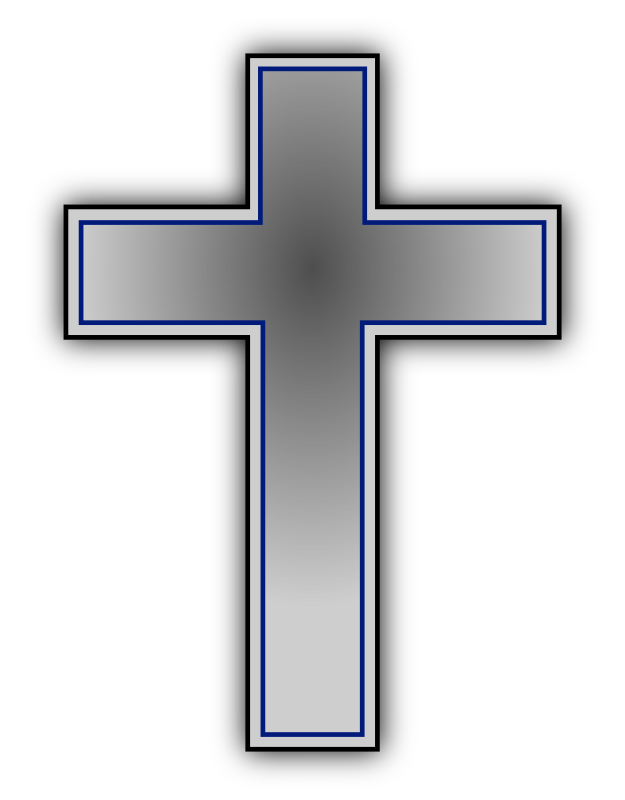 Catholic Athletes Youth Group - Starting Jan 8th, youth grades 7-12 are invited to attend Cathletes Youth Group after RE classes from 7:30-8:30pm in the St. Ed's School gym.  We will be playing games, hear from other Catholic athletes, have some time to ask Fr. Zach questions & learn from him, along with some prayer time.  This group is not exclusive to athletes, but we will be learning how our faith and athletic activities work together and how to live and play as a Cathlete. MASS  and PRAYERS FOR VOCATIONS FOR UPCOMING WEEKSunday, Jan 19: Pray for Fr John Pearson, Fr Samuel Perez, Dcn Kenneth Noyes;  Isaiah 49:3, 5-6;  Psalm 40:2, 4, 7-10;  1 Corinthians 1:1-3;  John 1:29-34Do you believe you are cherished by God?     Monday, Jan 20:  Pray Fr Todd Petersen, Fr Zachary, Dcn Roger Osborne;  1 Samuel 15:16-23;  Psalm 50:8-9, 16-17, 21, 23;  Mark 2:18-22In what ways can you be ready to serve God better today?Tuesday, Jan 21:  Pray for Fr Germain Rademacher, MSGR John Richter, Dcn. John Hansen;  1 Samuel 16:1-13;  Psalm 89:20-22, 27-28, Mark 2:23-28Today, turn to the Lord with your needs and your weaknesses.Wednesday, Jan 22:  Pray for Fr Keith Salisbury, Fr Bruno Santiago, OSB, Dcn John Reed;  1 Samuel 17:32-33, 37, 40-51;  Psalm 144:1-2, 9-10;  Mark 3:1-6How might I use my work and prayer to complement each other so both can help to lead me and others to God?Thursday, Jan 23: Pray for Fr George Schmit, Fr Philip Schotzko, Dcn Barry Reindl1 Samuel 18:6-9; Psalm 56:2-3, 9-13: Mark 3:7-12Where have I felt Jesus’ healing in my life?Friday, Jan 24:  Pray for Fr Paul Schumacher, Fr Mark Steffl, Dcn Steven Spilman;  1 Samuel 24:3-21;  Psalm 57:2-4, 6, 11;  Mark 3:13-19 What is the depth of my faith?  Saturday, Jan 25:  Pray for Fr Joseph Steinbeisser, Fr Bernard Steiner, Fr Anthony Stubeda, Dcn Kenneth Stalboerger;  Acts 22:3-16;  Psalm 117:1-2;  Mark 16:15-18How has the power of God’s love transformed my life?SACRAMENTS OF THE CHURCH: Marriage, Becoming Catholic, Baptisms, Sacrament of the Sick (Anointing) – Call the Rectory 872-6346 EUCHARIST TO SHUT-INS:  If you or someone you know would like to receive the Sacrament of the Eucharist at homeST ELOI - Contact:  Nuytten 829-9690.ST EDWARD - During the week of Jan 18 - 25 – Contact:  Diane Hennen 428-3572BAPTISM PREP – To set up a baptism date please call the St. Edward Office at 507-872-6346. Please check the Church website for the God Parent Requirements.RCIA -We believe that Jesus Christ came to reveal the fullness of God's love for us, and we continue to celebrate that love through praise, sacraments, service, and community. If you or someone you know is interested in joining our Church, or in learning more about the Catholic Church please contact Deacon Bruce Bot at 507-828-7012 - Wednesday, January 22 from 1:00 pm – 7:00 pm at the Minneota American Legion GREIF SHARE  - New Session beginning February 10Community members who have experienced the death of a family member or friend are invited to participate in a GriefShare seminar. GriefShare is a nondenominational, Christ-centered DVD seminar, featuring nationally respected grief experts and real-life stories of people, followed by a small group discussion.  The new session begins Monday, February 10, 6:30-8:00 pm in    gathering area, 503 W. Lyon, . For questions, please call 532-5711 or Dorothy, 401-0601.CHRISTMAS FLOWER DONATIONS/MEMORIALS – 2018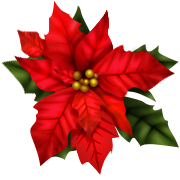 In Memory of Ray & Jean Thooft from Joan LaVoyIn memory of Conrad Hennen by  Elaine HennenIn memory of Our friends and family from Dennis & Rita EngelsIn memory of Deceased members of the Fischer & Schmidt families from Dale & Lila SchmidtIn memory of Deceased family & friends from Gene & Mary Jo BossuytIn memory of Tom Brewers by Beth BrewersIn honor of Friends and Family by Charlotte ThooftIn memory of family and friends of Gary & Sandy NuyttenIn honor of the Senden & Doom families by Don and Monica SendenIn honor of friends and family by Linda OftedahlIn honor of Friends and Family by Steve & JoAnne VavroslaIn honor of Scott Kesteloot and Kathy ReinhartIn memory of Paul DeCock, Walter & Delores DeCock, Frank & Emma DeCock by Lyle & Lola DeCockNOTICE - We will begin emailing announcements for the different activities that we do:  our prayer vigils, come and see weekend retreats for young women, and philosophy evenings or weekends for youth.  If you would like to receive these announcements, please send an email to us at sistersofmarymorningstar@gmail.com and let us know which of the 3 (or all) announcements you are interested in.   It is always a joy when you come to pray with us! You are welcome to pray in our chapel whenever you'd like.ST EDWARD WEEKLY REPORT:ROSARY SOCIETY MEMBERS – Our general intention throughout the year is for world peace and an increase of vocations to the priesthood and religious life (January is for World Peace and an increase in vocations to the Priesthood and Religious Life) we need and welcome new members to complete our roses. If you have any questions and/or would like to join, please call Judy Bot at 872-6525 or Marian Laleman at 872-6807. Thank you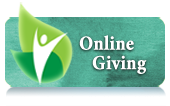 Online Giving Online Giving helps you maintain you’re giving even if you cannot be here at Mass. This also helps the parish streamline our cash flow, especially during bad weather or vacation times. Go to our parish website at www.stedschurch.com to get started today.CCW NEWS: CCW guild lists have been sent out reminder to pay dues of $40 made out to St. Edward CCW.  Can be sent to Juanita Bot or put in the collection basket.  Thank you.  LITTLE DRESSES FOR AFRICA - We will again be sewing “Little Dresses for Africa”.  Little dresses should be made from fabric that is cotton, or a combination of cotton / polyester. We are unable to use fabric that is 100 percent polyester.
   If you have fabric that you would like to donate for this project , please contact Terry Van Keulen @ 872-6696 or let the fabric in the “ cry-room” at Church .
    If you need a pattern or fabric or have a question, please call Terry Van Keulen.CHRISTMAS FLOWER DONATIONS/MEMORIALS – 2018In Memory of Ed Polejewski from Marlene PolejewskiIn memory of Richard Buysse, Harry & Mary Buysse, and Arnold & Vina Sanders by Donna BuysseIn memory of Don Pesek for Donna PesekIn memory of Barney and Alan Bot, deceased members of the L & B Schmit Family and other deceased members of the Bot family by Alice BotIn memory of the deceased members of the Stoneberg and Boulton families from Mark & Deb BoultonIn memory of John & Mary Stienessen, Leonard & Julaine Stienessen, and Elmo & Emilie Richards by Harold & Fran StienessenIn memory of Dan Van Keulen from his familyIn memory of Jennifer Ann Neyens and deceased Neyens family and Harry J. & Nellie Boerboom from Curt and Jeanette NeyensIn memory of George, Bertha, Louis Veit;  Joe & Helene Schreiber; Kevin Guttormsson and Mary Lou Powell by David & Mary SchreiberIn memory of Baby Sturm, Brandon Eischens and Larry Van DeVere by Fran and JoAnne SturmIn memory of Eric Hennen by David Hennen FamilyIn memory of Norm VanOverbeke, and John, Dorothy & Joe Tillemans and Harold & Marie Tillemans, and Jim & Audrey Friedricks by Carey Doyscher                                                                                      In memory of George Bertha, Louis Veit, Joe & Helene Schreiber, Kevin Guttormsson, Mary Lou Powell by David & Mary SchreiberFALL FESTIVAL PRIZES:  These people still need to pick up their prizes from the fall festival:  Paul Swedzinski, Ann Longtin, Ted Schmitz, Andrea Opdahl, Sherry Kern, Tony Mead, Terry Schreiber, Bruce Laleman, Pat Schmidt, Francis Engels, Hilary DeVlaeminck, Jeff Buysse, Kurt Fier, Dale Buysse, Dodie Derynck, Shelly Ratajczak, Karen Lussenhop, and Betty Gossen.  Please stop in and grab it during office.KC FREE THROW CONTESTKnights Free Throw contest for boys/girls age 9-14 at Minneota Public School on Sunday January 26th with signup at 1 and shooting at 1:30 in competition gym. Please come and shoot. Questions call Wayne Hennen 605-391-3145. FLURRY OF FUN - Tickets for the Flurry will go on sale on January 2nd.  They are $40 each.  They include a meal catered by Robert Deslauriers Catering and Entertainment by Rock It Man – Dueling Pianos.  This promises to be a fantastic evening!   **The Flurry committee is also accepting gifts for auction items.  Reach out to Julie Pohlen, Nikki Traen or Chassidy DeRoode with any questions.SCHOLASTIC BOOK FAIR I want to thank everyone for helping to support the Scholastic Book Fair.  We met our goal, which means that 50% of our sales come back to us in the form of new books for the school.OPEN FORUM FOR ST EDWARD SCHOOLAs the New Year rolls around, we begin looking toward the 2020-21 school year.  As part of that process, we look at new families for our entire school:   preschool, kindergarten, grades 1-8, summer program and the afterschool program.  In order for St. Edward School to grow, we need current families and supporters to spread our good news into the community.  On Sunday, Feb. 9th, at 9:30 am, we will be having an open forum discussion about school choice and how St. Edward School fits into that puzzle.   The Education Committee and I are challenging each St. Edward School family to choose another family to personally invite and bring to this event.  If you have friends and family that have children of school age (to include preschool), invite them to come.  If you need ideas, call the school office and we will help you out.Last weekend was the celebration of the Epiphany of the Lord.  The journey of the Magi revealed the significance of Jesus’ birth.   Epiphany means “revelation”:  the star revealed the way to Jesus, and their gifts to the newborn revealed his true identity (his royalty, divinity, and eventual death).  We all experience moments of epiphany:  moments when the darkness is dispelled and we see the world in a new way, moments when we find the courage to travel outside the safe borders of our normal lives.   Where is the star leading you?   (O’Malley, 2019)  Jeff Cavins has a short video I would like to share as well.  Go to https://www.youtube.com/watch?v=yBP7tf6NiRo to view this video.May God Bless,                                                          Mrs. Garvey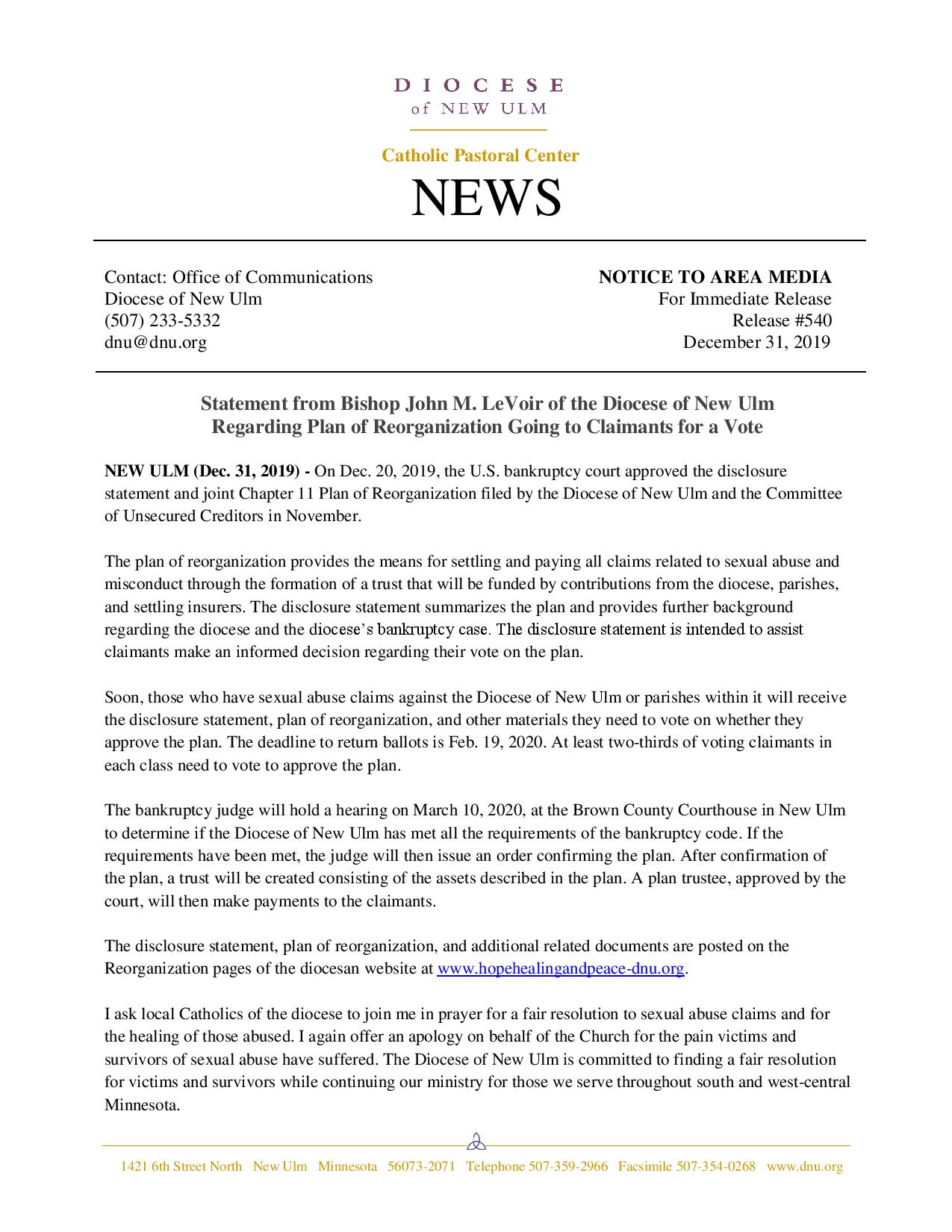 ACTUALBUDGETED DIFFERENCEAdult$2,195.00$ 2,294.90     - $369.90Loose  $ 149.00$ 146.15      - $23.15Year to date  $56,890.36$78,506.49      - $21,616.13ACTUALBUDGETED DIFFERENCEAdult  $3,917.99$ 4,826.92      $908.93Youth $12.25$5.69       -$6.56Loose  $144.05$ 153.85      - $9.80On Line Giving  $340.00*Added to the Adult envelope total*Added to the Adult envelope totalYear to date$141,404.36$139,569.89     - $1,834.47